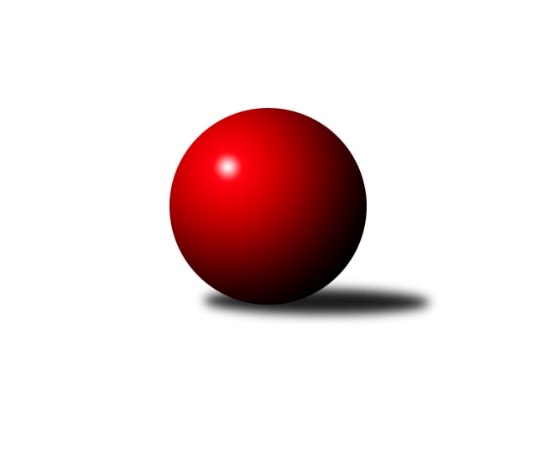 Č.2Ročník 2023/2024	17.9.2023Nejlepšího výkonu v tomto kole: 3818 dosáhlo družstvo: ŠK Železiarne PodbrezováInterliga 2023/2024Výsledky 2. kolaSouhrnný přehled výsledků:KK Inter Bratislava	- TJ Rakovice	1:7	3544:3563	10.5:13.5	16.9.SKK Rokycany	- Škk Trstená Starek	2:6	3557:3624	9.5:14.5	16.9.TJ Sokol Duchcov	- KK Ježci Jihlava	5:3	3630:3610	11.0:13.0	16.9.KK Slavoj Praha	- ŠK Železiarne Podbrezová	1:7	3656:3818	9.0:15.0	16.9.TJ Sokol Husovice	- FTC KO Fiľakovo	6:2	3477:3461	14.0:10.0	16.9.KK Ježci Jihlava	- ŠK Železiarne Podbrezová	0:8	3490:3684	5.0:19.0	17.9.TJ Sokol Duchcov	- Škk Trstená Starek	2:6	3483:3580	12.0:12.0	17.9.Tabulka družstev:	1.	Škk Trstená Starek	3	3	0	0	20.0 : 4.0 	46.5 : 25.5 	 3677	6	2.	ŠK Železiarne Podbrezová	2	2	0	0	15.0 : 1.0 	34.0 : 14.0 	 3751	4	3.	TJ Rakovice	2	2	0	0	13.0 : 3.0 	27.5 : 20.5 	 3591	4	4.	FTC KO Fiľakovo	2	1	0	1	8.0 : 8.0 	24.5 : 23.5 	 3441	2	5.	TJ Sokol Duchcov	2	1	0	1	7.0 : 9.0 	23.0 : 25.0 	 3557	2	6.	TJ Sokol Husovice	2	1	0	1	6.0 : 10.0 	18.0 : 30.0 	 3492	2	7.	KK Ježci Jihlava	3	1	0	2	8.0 : 16.0 	32.0 : 40.0 	 3565	2	8.	TJ Valašské Meziříčí	1	0	0	1	2.0 : 6.0 	10.0 : 14.0 	 3544	0	9.	SKK Rokycany	1	0	0	1	2.0 : 6.0 	9.5 : 14.5 	 3557	0	10.	KK Slavoj Praha	2	0	0	2	4.0 : 12.0 	19.0 : 29.0 	 3519	0	11.	KK Inter Bratislava	2	0	0	2	3.0 : 13.0 	20.0 : 28.0 	 3449	0Podrobné výsledky kola:	 KK Inter Bratislava	3544	1:7	3563	TJ Rakovice	Miroslav Vlčko	165 	 151 	 125 	160	601 	 2.5:1.5 	 586 	 142	148 	 136	160	Lukáš Nesteš	Marek Harčarík	145 	 160 	 160 	128	593 	 2:2 	 609 	 131	167 	 147	164	Šimon Magala	Jakub Kičinko	147 	 143 	 147 	156	593 	 2:2 	 595 	 166	128 	 141	160	Marcel Ivančík	Martin Pozsgai	151 	 143 	 152 	139	585 	 1:3 	 582 	 152	158 	 132	140	Jakub Kurylo	Miroslav Fiedler	153 	 155 	 151 	136	595 	 2:2 	 606 	 178	135 	 143	150	Boris Šintál	Marek Zajko	142 	 174 	 131 	130	577 	 1:3 	 585 	 157	143 	 132	153	Peter Magalarozhodčí: Nejlepší výkon utkání: 609 - Šimon Magala	 SKK Rokycany	3557	2:6	3624	Škk Trstená Starek	Pavel Honsa	150 	 142 	 161 	143	596 	 0:4 	 638 	 159	157 	 171	151	Mikolaj Konopka	Miroslav Šnejdar ml.	150 	 162 	 147 	155	614 	 2:2 	 609 	 168	137 	 144	160	Daniel Pažitný	Milan Wagner *1	145 	 130 	 125 	159	559 	 1.5:2.5 	 580 	 145	136 	 153	146	Peter Šibal	Michal Jirouš	150 	 140 	 155 	126	571 	 1:3 	 598 	 136	151 	 167	144	Michal Szulc	Michal Bučko	153 	 157 	 169 	164	643 	 3:1 	 605 	 159	151 	 146	149	Lukáš Juris	Radek Hejhal	150 	 152 	 119 	153	574 	 2:2 	 594 	 137	166 	 147	144	Martin Kozákrozhodčí: střídání: *1 od 66. hodu Karel KoubekNejlepší výkon utkání: 643 - Michal Bučko	 TJ Sokol Duchcov	3630	5:3	3610	KK Ježci Jihlava	Jan Endršt	157 	 189 	 171 	164	681 	 4:0 	 605 	 147	154 	 154	150	Mojmír Holec	Zdeněk Ransdorf	150 	 153 	 160 	170	633 	 2:2 	 634 	 161	142 	 157	174	Petr Dobeš ml.	Jiří Zemánek	141 	 152 	 148 	143	584 	 1:3 	 591 	 151	154 	 138	148	Robin Parkan	Milan Stránský	157 	 139 	 145 	132	573 	 2:2 	 572 	 141	152 	 142	137	Tomáš Valík	Jaroslav Bulant	157 	 163 	 144 	152	616 	 2:2 	 609 	 144	148 	 151	166	Lukáš Vik	Matěj Novák	137 	 144 	 131 	131	543 	 0:4 	 599 	 144	160 	 153	142	Ondřej Matularozhodčí: Nejlepší výkon utkání: 681 - Jan Endršt	 KK Slavoj Praha	3656	1:7	3818	ŠK Železiarne Podbrezová	Zdeněk Gartus	164 	 153 	 162 	145	624 	 2:2 	 628 	 158	165 	 151	154	Jan Bína	Petr Pavlík	137 	 138 	 152 	146	573 	 1:3 	 620 	 158	135 	 160	167	Rostislav Gorecký	Michal Koubek	155 	 159 	 137 	152	603 	 1:3 	 626 	 165	162 	 155	144	Petr Hendrych	Evžen Valtr	140 	 146 	 150 	157	593 	 1:3 	 628 	 152	175 	 154	147	Bystrík Vadovič	Jaroslav Hažva	167 	 183 	 153 	159	662 	 3:1 	 614 	 151	141 	 178	144	Jiří Veselý *1	František Rusín	145 	 140 	 180 	136	601 	 1:3 	 702 	 177	189 	 167	169	Peter Nemčekrozhodčí: střídání: *1 od 91. hodu Andrej BalcoNejlepší výkon utkání: 702 - Peter Nemček	 TJ Sokol Husovice	3477	6:2	3461	FTC KO Fiľakovo	Libor Škoula	158 	 156 	 132 	142	588 	 3:1 	 563 	 142	133 	 155	133	Róbert Kluka	Jakub Haresta	144 	 150 	 141 	155	590 	 2:2 	 583 	 155	143 	 144	141	Patrik Flachbart	Jiří Radil	129 	 141 	 136 	136	542 	 1:3 	 549 	 133	149 	 128	139	Erik Gallo	Tomáš ŽiŽlavskÝ	149 	 163 	 134 	155	601 	 3:1 	 586 	 135	156 	 154	141	Damián Knapp	Michal Šimek	156 	 155 	 150 	119	580 	 3:1 	 591 	 134	154 	 137	166	Milan Kojnok	David PlŠek	136 	 143 	 145 	152	576 	 2:2 	 589 	 152	137 	 132	168	Alexander Šimonrozhodčí: Nejlepší výkon utkání: 601 - Tomáš ŽiŽlavskÝ	 KK Ježci Jihlava	3490	0:8	3684	ŠK Železiarne Podbrezová	Robin Parkan	141 	 164 	 147 	139	591 	 1:3 	 614 	 155	135 	 173	151	Petr Hendrych	Stanislav Partl	156 	 151 	 127 	144	578 	 1:3 	 614 	 165	145 	 148	156	Rostislav Gorecký	Tomáš Valík	148 	 148 	 152 	143	591 	 0:4 	 616 	 150	157 	 154	155	Bystrík Vadovič	Petr Dobeš ml.	150 	 146 	 144 	175	615 	 2:2 	 627 	 159	144 	 159	165	Jiří Veselý	Ondřej Matula *1	160 	 126 	 135 	142	563 	 1:3 	 567 	 135	143 	 144	145	Peter Nemček *2	Lukáš Vik	136 	 142 	 132 	142	552 	 0:4 	 646 	 139	151 	 182	174	Jan Bínarozhodčí: střídání: *1 od 61. hodu Mojmír Holec, *2 od 61. hodu Andrej BalcoNejlepší výkon utkání: 646 - Jan Bína	 TJ Sokol Duchcov	3483	2:6	3580	Škk Trstená Starek	Jan Endršt	149 	 172 	 161 	161	643 	 3:1 	 593 	 153	161 	 127	152	Martin Starek	Milan Stránský	139 	 147 	 143 	132	561 	 2:2 	 604 	 159	134 	 140	171	Michal Szulc	Jiří Zemánek	128 	 121 	 142 	158	549 	 1:3 	 626 	 154	166 	 149	157	Mikolaj Konopka	Matěj Novák	139 	 149 	 147 	134	569 	 0:4 	 617 	 153	154 	 167	143	Daniel Pažitný	Jaroslav Bulant	143 	 132 	 153 	134	562 	 2:2 	 582 	 157	160 	 140	125	Martin Kozák	Zdeněk Ransdorf	152 	 153 	 147 	147	599 	 4:0 	 558 	 133	152 	 131	142	Marek Štefančíkrozhodčí: Nejlepší výkon utkání: 643 - Jan EndrštPořadí jednotlivců:	jméno hráče	družstvo	celkem	plné	dorážka	chyby	poměr kuž.	Maximum	1.	Jan Endršt 	TJ Sokol Duchcov	662.00	417.5	244.5	0.5	1/1	(681)	2.	Mikolaj Konopka 	Škk Trstená Starek	644.00	397.7	246.3	1.0	3/3	(668)	3.	Michal Bučko 	SKK Rokycany	643.00	403.0	240.0	2.0	1/1	(643)	4.	Jan Bína 	ŠK Železiarne Podbrezová	637.00	413.0	224.0	1.0	2/2	(646)	5.	Jiří Mrlík 	TJ Valašské Meziříčí	629.00	417.0	212.0	3.0	1/1	(629)	6.	Jaroslav Hažva 	KK Slavoj Praha	627.00	405.0	222.0	0.0	2/2	(662)	7.	Petr Dobeš  ml.	KK Ježci Jihlava	626.00	390.5	235.5	0.8	2/2	(634)	8.	Bystrík Vadovič 	ŠK Železiarne Podbrezová	622.00	394.0	228.0	1.5	2/2	(628)	9.	Peter Šibal 	Škk Trstená Starek	620.50	385.5	235.0	1.5	2/3	(661)	10.	Petr Hendrych 	ŠK Železiarne Podbrezová	620.00	387.0	233.0	0.0	2/2	(626)	11.	Marcel Ivančík 	TJ Rakovice	620.00	401.0	219.0	2.0	2/2	(645)	12.	Daniel Pažitný 	Škk Trstená Starek	619.67	402.7	217.0	1.3	3/3	(633)	13.	Šimon Magala 	TJ Rakovice	619.00	408.0	211.0	3.0	2/2	(629)	14.	Rostislav Gorecký 	ŠK Železiarne Podbrezová	617.00	385.5	231.5	1.0	2/2	(620)	15.	Zdeněk Ransdorf 	TJ Sokol Duchcov	616.00	389.0	227.0	1.0	1/1	(633)	16.	Miroslav Šnejdar  ml.	SKK Rokycany	614.00	397.0	217.0	1.0	1/1	(614)	17.	Boris Šintál 	TJ Rakovice	610.00	404.5	205.5	3.0	2/2	(614)	18.	Zdeněk Gartus 	KK Slavoj Praha	608.00	379.5	228.5	1.5	2/2	(624)	19.	Tomáš ŽiŽlavskÝ 	TJ Sokol Husovice	608.00	411.0	197.0	1.5	2/2	(615)	20.	Michal Szulc 	Škk Trstená Starek	605.67	393.3	212.3	1.0	3/3	(615)	21.	Martin Starek 	Škk Trstená Starek	605.00	392.0	213.0	3.5	2/3	(617)	22.	Martin Kozák 	Škk Trstená Starek	603.33	387.7	215.7	2.7	3/3	(634)	23.	Jakub Haresta 	TJ Sokol Husovice	602.50	399.5	203.0	0.5	2/2	(615)	24.	Tomáš Cabák 	TJ Valašské Meziříčí	598.00	412.0	186.0	0.0	1/1	(598)	25.	Dalibor Jandík 	TJ Valašské Meziříčí	596.00	396.0	200.0	4.0	1/1	(596)	26.	Pavel Honsa 	SKK Rokycany	596.00	403.0	193.0	2.0	1/1	(596)	27.	Tomáš Valík 	KK Ježci Jihlava	595.00	391.3	203.8	1.3	2/2	(645)	28.	Damián Knapp 	FTC KO Fiľakovo	594.50	389.0	205.5	1.0	2/2	(603)	29.	Tomáš Juřík 	TJ Valašské Meziříčí	594.00	375.0	219.0	3.0	1/1	(594)	30.	Peter Magala 	TJ Rakovice	594.00	377.5	216.5	2.0	2/2	(603)	31.	Robin Parkan 	KK Ježci Jihlava	594.00	378.3	215.8	2.0	2/2	(603)	32.	Michal Šimek 	TJ Sokol Husovice	593.50	384.5	209.0	1.5	2/2	(607)	33.	Alexander Šimon 	FTC KO Fiľakovo	592.00	378.5	213.5	1.5	2/2	(595)	34.	Martin Pozsgai 	KK Inter Bratislava	592.00	388.5	203.5	2.0	2/2	(599)	35.	Jaroslav Bulant 	TJ Sokol Duchcov	589.00	386.0	203.0	4.0	1/1	(616)	36.	Lukáš Vik 	KK Ježci Jihlava	588.50	383.8	204.8	2.5	2/2	(609)	37.	Ondřej Matula 	KK Ježci Jihlava	585.50	396.5	189.0	2.0	2/2	(599)	38.	Patrik Flachbart 	FTC KO Fiľakovo	583.00	388.5	194.5	1.5	2/2	(583)	39.	František Rusín 	KK Slavoj Praha	581.00	395.5	185.5	6.5	2/2	(601)	40.	Milan Kojnok 	FTC KO Fiľakovo	580.50	376.5	204.0	1.0	2/2	(591)	41.	Michal Koubek 	KK Slavoj Praha	577.50	376.5	201.0	3.0	2/2	(603)	42.	Marek Zajko 	KK Inter Bratislava	575.50	369.0	206.5	3.0	2/2	(577)	43.	Radek Hejhal 	SKK Rokycany	574.00	358.0	216.0	0.0	1/1	(574)	44.	Miroslav Fiedler 	KK Inter Bratislava	573.00	378.0	195.0	4.0	2/2	(595)	45.	Jakub Kičinko 	KK Inter Bratislava	572.00	370.0	202.0	3.0	2/2	(593)	46.	Ondřej Topič 	TJ Valašské Meziříčí	572.00	378.0	194.0	3.0	1/1	(572)	47.	Michal Jirouš 	SKK Rokycany	571.00	394.0	177.0	3.0	1/1	(571)	48.	Milan Stránský 	TJ Sokol Duchcov	567.00	389.5	177.5	2.0	1/1	(573)	49.	Jiří Zemánek 	TJ Sokol Duchcov	566.50	384.0	182.5	5.5	1/1	(584)	50.	Libor Škoula 	TJ Sokol Husovice	566.00	386.0	180.0	2.5	2/2	(588)	51.	Erik Gallo 	FTC KO Fiľakovo	564.50	377.5	187.0	1.5	2/2	(580)	52.	David PlŠek 	TJ Sokol Husovice	564.00	371.5	192.5	3.5	2/2	(576)	53.	Mojmír Holec 	KK Ježci Jihlava	564.00	381.0	183.0	3.5	2/2	(605)	54.	Jiří Radil 	TJ Sokol Husovice	558.00	371.5	186.5	7.0	2/2	(574)	55.	Matěj Novák 	TJ Sokol Duchcov	556.00	381.0	175.0	2.5	1/1	(569)	56.	Petr Pavlík 	KK Slavoj Praha	555.50	372.0	183.5	4.5	2/2	(573)	57.	Jakub Pekárek 	TJ Valašské Meziříčí	555.00	355.0	200.0	2.0	1/1	(555)		Peter Nemček 	ŠK Železiarne Podbrezová	702.00	431.0	271.0	0.0	1/2	(702)		Jiří Veselý 	ŠK Železiarne Podbrezová	627.00	382.0	245.0	2.0	1/2	(627)		Lukáš Juris 	Škk Trstená Starek	605.00	390.0	215.0	4.0	1/3	(605)		Miroslav Vlčko 	KK Inter Bratislava	601.00	396.0	205.0	1.0	1/2	(601)		Martin Dolnák 	TJ Rakovice	595.00	380.0	215.0	3.0	1/2	(595)		Marek Harčarík 	KK Inter Bratislava	593.00	384.0	209.0	3.0	1/2	(593)		Evžen Valtr 	KK Slavoj Praha	593.00	385.0	208.0	1.0	1/2	(593)		Lukáš Nesteš 	TJ Rakovice	586.00	396.0	190.0	6.0	1/2	(586)		Jakub Kurylo 	TJ Rakovice	582.00	400.0	182.0	3.0	1/2	(582)		Stanislav Partl 	KK Ježci Jihlava	578.00	386.0	192.0	1.0	1/2	(578)		Róbert Kluka 	FTC KO Fiľakovo	563.00	370.0	193.0	2.0	1/2	(563)		Marek Štefančík 	Škk Trstená Starek	558.00	382.0	176.0	4.0	1/3	(558)		Patrik Tumma 	KK Inter Bratislava	555.00	369.0	186.0	2.0	1/2	(555)		Lukáš Janko 	KK Slavoj Praha	547.00	360.0	187.0	3.0	1/2	(547)		Roman Magala 	TJ Rakovice	533.00	356.0	177.0	5.0	1/2	(533)Sportovně technické informace:Starty náhradníků:registrační číslo	jméno a příjmení 	datum startu 	družstvo	číslo startu
Hráči dopsaní na soupisku:registrační číslo	jméno a příjmení 	datum startu 	družstvo	Program dalšího kola:3. kolo23.9.2023	so	12:33	Škk Trstená Starek - KK Slavoj Praha				KK Ježci Jihlava - -- volný los --	23.9.2023	so	13:05	FTC KO Fiľakovo - SKK Rokycany	23.9.2023	so	13:53	TJ Valašské Meziříčí - KK Inter Bratislava	23.9.2023	so	16:34	TJ Rakovice - TJ Sokol Husovice	24.9.2023	ne	9:40	TJ Rakovice - KK Slavoj Praha	24.9.2023	ne	9:41	ŠK Železiarne Podbrezová - SKK Rokycany	Nejlepší šestka kola - absolutněNejlepší šestka kola - absolutněNejlepší šestka kola - absolutněNejlepší šestka kola - absolutněNejlepší šestka kola - dle průměru kuželenNejlepší šestka kola - dle průměru kuželenNejlepší šestka kola - dle průměru kuželenNejlepší šestka kola - dle průměru kuželenNejlepší šestka kola - dle průměru kuželenPočetJménoNázev týmuVýkonPočetJménoNázev týmuPrůměr (%)Výkon1xPeter NemčekŠK Železiarne P7021xPeter NemčekŠK Železiarne P116.857021xJan EndrštDuchcov 6811xJan EndrštDuchcov 113.796811xJaroslav HažvaSlavoj Praha6621xJan BínaŠK Železiarne P111.526461xJan BínaŠK Železiarne P6461xJaroslav HažvaSlavoj Praha110.196621xMichal BučkoRokycany6431xMichal BučkoRokycany108.446432xJan EndrštDuchcov 6431xJiří VeselýŠK Železiarne P108.24627